St. Patrick’s JNSBlackcourt Road, CorduffDublin 15  D15 W261Roll No: 19545ASchool Patron: Archbishop of DublinANNUAL ADMISSION NOTICEin respect of admissions to the 2024/2025 school yearAdmission Policy and Application FormA copy of the school’s Admission Policy and the Application Form for Admission for the 2024/2025 is available as follows: –To download www stpatricksjns.ieOn request by emailing office@stpatricksjns.ieOn request by writing  to:The Secretary ,St. Patrick’s JNS , Blackcourt Road, Dublin 15,D15W261PART 1 - Admissions to the 2024/2025 school yearApplication and Decision Dates for admission to St. Patrick’s JNS 2024/2025The following are the dates applicable for admission to Junior Infants/First Year Criteria for EnrolmentApplicants must be at least four on the first of September of the year in which they apply. Compulsory attendance at school does not apply until the age of six years. Junior Infants must start school during the month of September, as places will not be reserved after 30th September*Failure to accept an offer within the prescribed period above may result in the offer being withdrawnNote: the school will consider and issue decisions on late applications in accordance with the school’s admission policy.Special Class Application and Decision Dates for admission to St. Patrick’s JNSThe following are the dates applicable for admission to the school’s Special Class which caters for children with Autism Spectrum Disorder -*Failure to accept an offer within the prescribed period above may result in the offer being withdrawnNumber of places being made available in 2024/2025(*Note: If school has a number of classes that cater for different categories of SEN, details of the numbers of places for each SEN class must be provided)PART 2 - Admissions to the 2023/2024 school year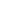 In respect of 2023/2024 school year, the total number of applications for admission received by the school was 40Information regarding the admission process for the Intake Group for the Special Class for the 2023/2024 school yearThe school will commence accepting applications for admission on  9TH Jan. 2024The school shall cease accepting applications for admission on 9th Feb. 2024The date by which applicants will be notified of the decision on their application is    23rd Feb 2024The period within which applicants must confirm acceptance of an offer of admission is2rd March 2024The school will commence accepting applications for admission to the special class on  Jan.9th 2024The school shall cease accepting applications for admission to the special class onFeb 9th 2024The date by which applicants will be notified of the decision on their application for admission to the special class isFeb 23rd 2024The period within which applicants must confirm acceptance of an offer of admission is March 2nd 2024The number of places being made available in Junior Infants is51The number of residential places is (boarding schools only)N/AThe number of non-residential places is (boarding schools only)N/AThe number of places being made available in the special class* catering for children with Autism Spectrum Disability  is2Breakdown of places allocated for the 2023/2024 school year:Breakdown of places allocated for the 2023/2024 school year:Number of places available:40Number of applications received:40Number of Offers made and accepted under each criteria:All applicants were offered a placeTotal number of offers made40Number of names placed on waiting list for the school year concerned.0Breakdown of places allocated for the 2023/2024 school year:Breakdown of places allocated for the 2023/2024 school year:Number of places available:0Number of applications received:9Number of Offers made and accepted under each criteria:0 offers were made Total number of offers made0Number of names placed on waiting list for the school year concerned9